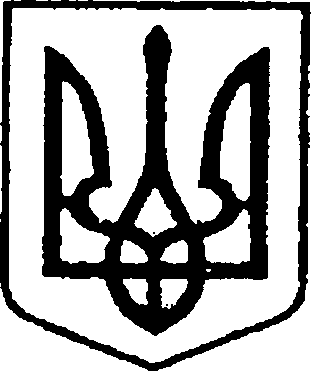 УКРАЇНАЧЕРНІГІВСЬКА ОБЛАСТЬН І Ж И Н С Ь К А    М І С Ь К А    Р А Д АВ И К О Н А В Ч И Й    К О М І Т Е ТР І Ш Е Н Н Явід 09 вересня 2021 року	              м. Ніжин	                                         №333   Про відзначення з нагоди Дня працівниківнафтової, газової та нафтопереробноїпромисловості УкраїниВідповідно до  статей 40, 42, 59 Закону України «Про місцеве самоврядування в Україні», рішення Ніжинської міської ради Чернігівської області «Про внесення змін до рішення Ніжинської міської ради від 03 травня 2017 року №27-23/2017 «Про затвердження Положень про Почесну грамоту, Грамоту та Подяку виконавчого комітету Ніжинської міської ради» від 02.02.2018 р. №18-35/2018, Регламенту виконавчого комітету Ніжинської міської ради Чернігівської області VІІІ скликання, затвердженого рішенням Ніжинської міської ради Чернігівської області VІІІ скликання від 24.12.2020р. №27-4/2020, розглянувши клопотання начальника Ніжинського відділення     АТ «Чернігівгаз» В.П. Щура, голови правління АТ «Чернігівгаз» А.А. Ярової, виконавчий комітет Ніжинської міської ради вирішив: 1.Оголосити Подяку виконавчого комітету Ніжинської міської ради             за багаторічну сумлінну працю в газовому господарстві, високі трудові здобутки та з нагоди професійного свята – Дня працівників нафтової, газової                         та нафтопереробної промисловості України:	1.1.Чуб Надії Григорівні  – диспетчеру газового господарства аварійно-диспетчерської служби центрального диспетчерського управління                        АТ «Чернігівгаз»;	1.2.Галеті Наталії Сергіївні – комірнику центрального складу Ніжинського відділення АТ «Чернігівгаз»;	1.3.Івашко Тетяні Миколаївні – фахівцю відділу з продажів  Ніжинського відділення АТ «Чернігівгаз»;	1.4.Компанець Людмилі Григорівні – контролеру газового господарства сектору побутових споживачів відділу інспектування управління метрології Ніжинського відділення АТ «Чернігівгаз»;	1.5.Малюзі Євгену Сергійовичу – старшому інженеру управління експлуатації Ніжинського відділення АТ «Чернігівгаз»;	1.6.Пігнастію Анатолію Петровичу – слюсарю з експлуатації та ремонту підземних газопроводів 5 розряду групи експлуатації мереж служби експлуатації систем газопостачання управління експлуатації Ніжинського відділення АТ «Чернігівгаз»;	1.7.Породько Світлані Олексіївні – майстру групи експлуатації мереж служби експлуатації систем газопостачання Ніжинського відділення управління експлуатації.2.Відділу юридично-кадрового забезпечення апарату виконавчого комітету Ніжинської міської ради (Лега В. О.) забезпечити оприлюднення цього рішення на офіційному сайті Ніжинської міської ради.3.Відділу бухгалтерського обліку апарату виконавчого комітету Ніжинської міської ради (Єфіменко Н. Є.) забезпечити виконання цього рішення у частині видачі бланків  Подяк та рамок.4.Фінансовому управлінню Ніжинської міської ради виділити виконавчому комітету Ніжинської міської ради кошти у сумі 600,00 грн.                          на покриття витрат для придбання квіткової продукції за рахунок коштів міської цільової програми заходів з відзначення державних та професійних свят, ювілейних та святкових дат, відзначення осіб, які зробили вагомий внесок у розвиток Ніжинської міської ТГ, здійснення представницьких та інших заходів на 2021 рік (КТКВ (0210180), КЕКВ (2210).5.Контроль за виконанням цього рішення покласти на керуючого справами виконавчого комітету Ніжинської міської ради Салогуба В.В.Міський голова							Олександр КОДОЛАПояснювальна запискадо проекту рішення «Про відзначення з нагоди Дня працівників нафтової, газової та нафтопереробної промисловості України»	Відповідно до ст. 40 Закону України «Про місцеве самоврядування              в Україні», рішення Ніжинської міської ради Чернігівської області                    «Про внесення змін до рішення Ніжинської міської ради від 03 травня 2017 року №27-23/2017 «Про затвердження Положень про Почесну грамоту, Грамоту та Подяку виконавчого комітету Ніжинської міської ради» від 02.02.2018 р.      №18-35/2018, клопотання начальника Ніжинського відділення                                 АТ «Чернігівгаз» В.П. Щура, голови правління АТ «Чернігівгаз» А.А. Ярової, пропонуються кандидатури до відзначення  з нагоди професійного свята – Дня працівників нафтової, газової та нафтопереробної промисловості України. Проект рішення «Про відзначення з нагоди Дня працівників нафтової, газової та нафтопереробної промисловості України» складається з п’яти розділів.Відділ юридично-кадрового забезпечення апарату виконавчого комітету Ніжинської міської ради, відповідно до Закону України «Про доступ                       до публічної інформації», забезпечує опублікування цього рішення шляхом оприлюднення на офіційному сайті Ніжинської міської ради.Доповідати проект рішення на засіданні буде начальник сектора  з питань кадрової політики відділу юридично-кадрового забезпечення апарату виконавчого комітету Ніжинської міської ради Кучер Людмила Сергіївна.Начальник відділу юридично-кадровогозабезпечення апарату виконавчогокомітету Ніжинської міської ради                                                          В. О. Лега